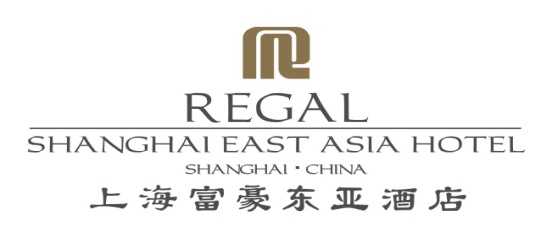          Hotel Reservation FormDear Sir /Madam:Greetings from the Regal Shanghai East Asia Hotel!Thank you for choosing our hotel for your accommodation during the 5th isirv-AVG Conference 2017.Please be informed that all individual reservations should be sent to us by fax or e-mail before April  03 .2017 (17:00pm local time). Your reservation will be confirmed back to you via email on completion of this form and a credit card being provided.Contact details (phone and/or email)Thereafter, the hotel may not be able to confirm your booking as the rooms may not available and the rates could change. Attn:       Ms. Fiona Qiao                                       Sales: Mr. Eric QianRoom Category: (Please tick)Arrival Date XX June 2017            Departure Date XX June 2017Guest name: _________________________________ Smoking______________ or Non-Smoking___ _______________ *Your above Room Rates are inclusive of 9% service charge and 6% VAT*One Regal buffet breakfast per person per day is included.*Additional Regal buffet breakfast at RMB100.00 net per person per day.*Extra bed charge RMB250.00 net per day, exclusive of breakfast.Please provide your credit card information below:Credit Card No: ___________________        Type: eg MasterCard                       Expire Date: _______________Cardholder’s Name: ____________________     Contact Name (if different): ______________________  Contact details if not as above: ______________________Remarks:Your reservation should be guaranteed with a credit card in order to hold the room/s. Any bookings made after April 3rd 2017 will be based on the room availability.For any cancellation and no shows, the Hotel will levy a penalty charge equivalent to one night of the room charge.Thank you very much for your interest and we value the opportunity to serve you.Reservation                                                           SalesTel：      86 21- 6057 6888*8211;                           86 21-6057 6888*8230Fax：     86 21- 6426 5909;                               E-mail： rsvn@regalshanghai.com;                    eric.qian@regalshanghai.com ;     Superior Room           single /  Double  RMB700.00net        (with 1 or 2 Regal buffet breakfast)    Premier Room            single RMB750.00net        (with 1 or 2 Regal buffet breakfast)    Regal Club Room       singleRMB950.00net        (with 1 or 2 Regal buffet breakfast)